Publicado en Zaragoza el 25/09/2019 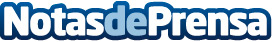 Las mejores máscaras para Halloween, por mascaras.topUn disfraz de Halloween con una máscara parece poco original, pero los mejores personajes de las películas de terror llevan unaDatos de contacto:MariaNota de prensa publicada en: https://www.notasdeprensa.es/las-mejores-mascaras-para-halloween-por Categorias: Moda Sociedad Aragón Entretenimiento Consumo http://www.notasdeprensa.es